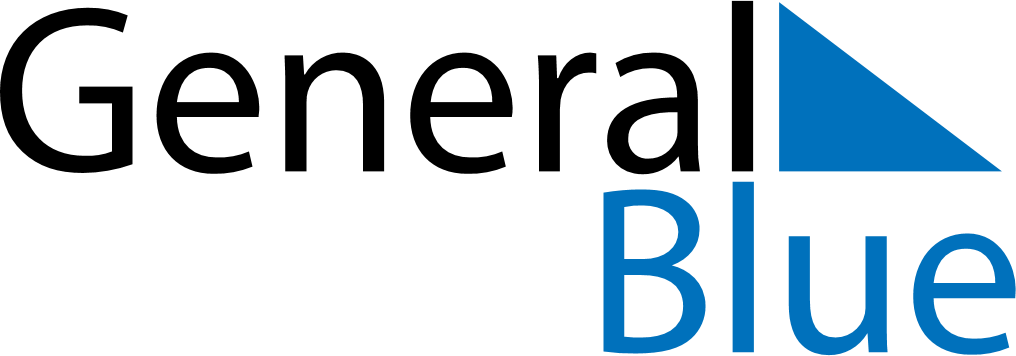 January 2024January 2024January 2024January 2024January 2024January 2024Massena, New York, United StatesMassena, New York, United StatesMassena, New York, United StatesMassena, New York, United StatesMassena, New York, United StatesMassena, New York, United StatesSunday Monday Tuesday Wednesday Thursday Friday Saturday 1 2 3 4 5 6 Sunrise: 7:37 AM Sunset: 4:27 PM Daylight: 8 hours and 50 minutes. Sunrise: 7:37 AM Sunset: 4:28 PM Daylight: 8 hours and 51 minutes. Sunrise: 7:37 AM Sunset: 4:29 PM Daylight: 8 hours and 51 minutes. Sunrise: 7:37 AM Sunset: 4:30 PM Daylight: 8 hours and 52 minutes. Sunrise: 7:37 AM Sunset: 4:31 PM Daylight: 8 hours and 53 minutes. Sunrise: 7:37 AM Sunset: 4:32 PM Daylight: 8 hours and 55 minutes. 7 8 9 10 11 12 13 Sunrise: 7:37 AM Sunset: 4:33 PM Daylight: 8 hours and 56 minutes. Sunrise: 7:37 AM Sunset: 4:34 PM Daylight: 8 hours and 57 minutes. Sunrise: 7:36 AM Sunset: 4:35 PM Daylight: 8 hours and 58 minutes. Sunrise: 7:36 AM Sunset: 4:36 PM Daylight: 9 hours and 0 minutes. Sunrise: 7:36 AM Sunset: 4:37 PM Daylight: 9 hours and 1 minute. Sunrise: 7:35 AM Sunset: 4:39 PM Daylight: 9 hours and 3 minutes. Sunrise: 7:35 AM Sunset: 4:40 PM Daylight: 9 hours and 4 minutes. 14 15 16 17 18 19 20 Sunrise: 7:34 AM Sunset: 4:41 PM Daylight: 9 hours and 6 minutes. Sunrise: 7:34 AM Sunset: 4:42 PM Daylight: 9 hours and 8 minutes. Sunrise: 7:33 AM Sunset: 4:44 PM Daylight: 9 hours and 10 minutes. Sunrise: 7:33 AM Sunset: 4:45 PM Daylight: 9 hours and 11 minutes. Sunrise: 7:32 AM Sunset: 4:46 PM Daylight: 9 hours and 13 minutes. Sunrise: 7:32 AM Sunset: 4:47 PM Daylight: 9 hours and 15 minutes. Sunrise: 7:31 AM Sunset: 4:49 PM Daylight: 9 hours and 17 minutes. 21 22 23 24 25 26 27 Sunrise: 7:30 AM Sunset: 4:50 PM Daylight: 9 hours and 19 minutes. Sunrise: 7:29 AM Sunset: 4:51 PM Daylight: 9 hours and 21 minutes. Sunrise: 7:29 AM Sunset: 4:53 PM Daylight: 9 hours and 24 minutes. Sunrise: 7:28 AM Sunset: 4:54 PM Daylight: 9 hours and 26 minutes. Sunrise: 7:27 AM Sunset: 4:55 PM Daylight: 9 hours and 28 minutes. Sunrise: 7:26 AM Sunset: 4:57 PM Daylight: 9 hours and 30 minutes. Sunrise: 7:25 AM Sunset: 4:58 PM Daylight: 9 hours and 33 minutes. 28 29 30 31 Sunrise: 7:24 AM Sunset: 5:00 PM Daylight: 9 hours and 35 minutes. Sunrise: 7:23 AM Sunset: 5:01 PM Daylight: 9 hours and 37 minutes. Sunrise: 7:22 AM Sunset: 5:02 PM Daylight: 9 hours and 40 minutes. Sunrise: 7:21 AM Sunset: 5:04 PM Daylight: 9 hours and 42 minutes. 